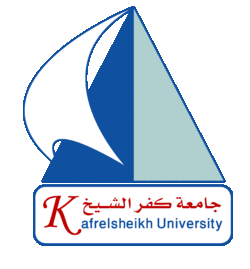 Kfrelsheikh UniversityFaculty of MedicineDepartment of Histology                        Course SpecificationsCourse title:	Histology for second year studentsCode :Department offering the course Histology Departmentacademic year of M.B.& B.Ch. program second year MBBCh. ProgramDate of specification approvalBASIC INFORMATION:	Teaching hours 60hours theoretical60 hours tutorial & practical120 Total teaching hoursB) PROFESSIONAL INFORMATION:1- Overall Aim of the Course:To enable the students to know theoretically and practically the normal organs of various body systems.To enable students to correlate between structure and functions of various tissues and organs.To make the students aware of the subculture structure and their function (functional ultra structure).To enable the students to interpret the color and electron photomicrographs to know the clear details of normal cell & tissue organization.To make the students oriented with the special sensory organs and their central connections.To enable the students to correlate between the histology and physiology of the endocrine tissue and the mechanism of hormone control.To enable the students to be familiar with the various parts of the CNS regarding levels of various sections in the brain stem as ascenders sensory tracts & descending motor tracts.To recognize some clinical application in relation to histological structure.To prepare students for studying histology pathology in second year.2- Intended Learning Outcomes (ILOs):A- Knowledge and understanding:By the end of the course, students should be able to:1- Describe normal histological structure of various organs of: respiratory, digestive, endocrine, urinary, male and female genital systems, eye and ear.(a1,2 and 3)2- Describe the ultra structure of the cells of different organs.(a1,2 and 3) 3- Correlate between histological structure and function.(a1,2 and 3)4- Correlate the prevalence of some sub cellular structure & predict. cell functions ( Functional ultra structure).(a1,2 and 3)5- Describe various levels in the spinal cord and brain stem.(a1,2 and 3) 6- Descending & ascending tracts.(a1,2 and 3)7- Describe various types of lemnisci and medial longitudinal bundle.(a1,2 and 3) 8- Define the different parts of cerebrum and cerebellar connections.(a1,2 and 3) 9- Recognize some clinical applications in relation to histological structure.(a1,2,3and e.1)10- Recognize basics of ethics (a.14)B- Practical skills:By the end of the course, students should be able to:11- Differentiate between different organs in histological slides seen under the microscope. (a.1, 2, 3 and b.1)12- Identify various types of special stains for various tissues.(b.1)13- Recognize ultra structure of different cells studied various organs. (a.1,2 and 3)14- Identify & describe photomicrographs and diagrams of different cells. (a.1, 2 and 3)15- label diagrams of different levels in spinal cord and brain stem.(a.1,2 and 3)C-Professional attitude and behavioral skills:By the end of the course, students should be able to:16- Respect and follow the institutional code of conduct.(c.6)17- Maintain professional image in manner, dress speech and interpersonal relationships that is consistent with the medical profession's accepted contemporary standards in the community. (c.6 and d.5)D. Communication skills:By the end of the course, students should be able to:18- Communicate effectively with individuals regardless of their social, cultural, ethnic backgrounds, or their disabilities.(d.2)19- Express themselves freely and adequately by improving their descriptive capabilities and enhancing their communication skills.(d2)20- Honor and respect, superiors, colleagues and any other member of the health profession.(d.5)E. Intellectual skills:By the end of the course, students should be able to:21- Correlate between histological structure and function of different organs of all systems.(a.1,2 and 3)22- Diagnose slides different from those during his course but of the same organs previously studied.(a.1,2,3 and b.1)23- Identify the different levels of spinal cord and brain stem, cerebellum and cerebrum. (a.1,2 and 3)F. General and transferable skills:By the end of the course, students should be able to:24- Use the sources of biomedical information to remain current with advances in knowledge and practice.(f.2)25- Present information clearly in written, electronic and verbal forms. (f.3 and f.8)26- Frame a question, search and literature, collect, analyze, critically appraise and utilize the obtained information to solve a particular clinical problem according to the principles of evidenced based medicine.(a.8 and f.5)27- Appreciate	the	importance	of	life	long	learning	and	show	a	strongcommitment to it. (f.2)3- COURSE CONTENTS:III-A) TOPICS:Respiratory systemConduction portion (nasal cavity – nasopharynx – larynx -Trachea – bronchi - terminal bronchi)Respiratory portion (Respiratory bronchioles – alveolar ducts - Alveoli)Digestive tractOral Cavity:  ( Lips – Cheeks – Tongue – Palate - Pharynx – Teeth )Gastrointestinal Tract (GIT): (Esophagus - Stomach – Small intestine -Large intestine- Appendix - Anal canal)Digestive glandsa) Salivary Glands: ( major salivary glands e.g.: the parotid, the submandibular and the sublingual gland, and the minor salivary glands)PancreasLiverEndocrine systema) Pituitary b) Suprarenal Glands c) Thyroid and Parathyroid Glands d) Pineal Body e) APUD CellsUrinary systemkidney and urinary passages.Female genital systemOvary , fallopian tube, uterus and vagina Mammary gland and placentaMale genital systemTestis, testicular ducts, epididymis, vas deference male urethra Prostate and seminal vesiclesEyeOuter fibrous, middle vascular coats and retinaEye lidEarInner, middle and outer earCentral nervous systemSpinal cord, mid brain, Pons and medulla (tracts and pathways) Cerebrum and cerebellumIII-B) TUTORIAL / SMALL GROUP DISCUSSIONSRespiratory systemDigestive tractDigestive glandsEndocrine systemUrinary systemFemale genital systemMale genital systemEyeEarCentral nervous systemIII-C) PRACTICAL CLASSES:І-List of slidesП-Data show photos of sections previously studied in slides but from different sources4- TEACHING AND LEARNING METHODS:METHODS USED:LecturesTutorialsPractical classesThe practical training includes 2hours in the labs every week. The students will be organized by dividing them into 5 big groups, one group each day, and then each group is divided into 4 smaller sub- groups in 4 labs. These Subgroups of students allow interaction, presentations and feedback. The plan for practical training is attached in instructional units section. Each lab includes presentation of the scheduled topic by one of the staff, and explanation of the slides. Then the students examine the slides themselves helped by joiner staff aided with microscopes, projector slides, data show photos. Each 3 students share a microscope. The tutorial data show photos of sections of tissues and organs similar to those studied in practical lab but of different and variable sources for training and Quizzes. This is carried by senior staff members.TIME PLAN:5- STUDENTS ASSESSMENT METHODS:5-A) ATTENDANCE CRITERIA: Faculty bylawsThe minimum acceptable attendance is 75%, Students who fail to meet their attendance requirements are deprived of their final practical exams.5-B) ASSESSMENT TOOLS:The minimum passing score is 60% provided at least 40% are obtained in the final written exam. Passing grades :Excellent ≥ 85% Very good ≥75%FORMATIVE ASSESSMENT:Student knows his marks after the Formative exams.5-E) EXAMINASSIONS DESCRIPTION:6- LIST OF REFERENCES:6.1- Basic materials:Department book: constructed by staff members.Department’s atlas bookDepartment’s practical book6.2- Essential books (text books): Basic histology text and atlas6.3- Recommended books:Wheater’s functional histology7- FACILITIES REQUIRED FOR TEACHING AND LEARNING:Facilities used for teaching this course include:Lecture halls: five grand lectures halls allocated daily for teaching central lecture halls).Small 4 well equipped labs available within the department.Two small lecture rooms available within the department.Six data show equipments  and computers for slide and photo presentation.Microscopes.Writing boards are available in all rooms; overhead aids and slide projectors.Course coordinator:Associate Prof. Dr Maha Abo GaziaHead of Department:Date:	1/8	/2016Allocated marks:150marksCourse duration:30weeks of teachingweeks of teachingSubjectLecturesTutorialTotal% of Total(hrs)&Practical(hrs)(hrs)1-Respiratory1-Respiratory46108.3%system2- Digestive tract2- Digestive tract8152319.2%3-Digestive glands3-Digestive glands56119.2%4-Endocrine glands4-Endocrine glands46108.3%5-Urinary system5-Urinary system46108.3%6-Malegenital46108.3%system7-  Femalegenital691512.5%system8- Eye3365%9- Ear2354.2%10- CNS8122016.7%Total (120 )4872120100%1.Trachea33.Testis and epididymis2.Lung34.Vas deference3.Lip35.Spermatic cord4.Tongue human36.Penis5.Tongue rabbit37.Prostate6.Oesophagus cat38.Eye lid7.Oesophagus dog39.Cornea8.Gastroesophageal junction40.Retina9.Fundus41.Organ of Corti10.Pylorus42.Cervical spinal cord11.Pyloroduodenal junction43.Thoracic spinal cord12.Duodenum and pancreas44.Lumbar spinal cord13.Ileum45.Closed medulla sensory14.Large intestine46.Closed medulla motor15.Appendix rabbit47.Open medulla16.Liver pig48.Pons17.Liver and gall bladder49.Mid brain superior colliculus18.Pancreas50.Mid brain inferior colliculus19.Parotid51.Cerebrum20.Submandibular52.Cerebellum21.KidneyHigh power slides22.Ureter53.Taste buds23.Urinary bladder54.Malpighian renal corpuscle24.Ovary55.Classic hepatic lobule25.Fallopian tube56.Islets of langerhans26.Uterus57.Seminephrous tubule27.Vagina58.Mature graffian follicle28.Mammary gland59.Retina29.Placenta60.Cornea30.Pituitary gland61.Thyroid follicle31.Thyroid gland32.Suprarenal gland1.Trachea27.Vagina2.Lung28.Mammary gland3.Lip29.Placenta4.Tongue human30.Testis and epididymis5.Tongue rabbit31.Vas deference6.Oesophagus cat32.Eye lid7.Oesophagus dog33.Cornea8.Gastroesophageal junction34.Retina9.Fundus35.Organ of corti10.Pylorus11.Pyloroduodenal junction12. Duodenum12. Duodenum13.Ileum14.Large intestine15.Appendix rabbit16.Liver pig17.Liver and gall bladder18.Pancreas19.Parotid20.Submandibular21.Kidney22.Ureter23.Urinary bladder24.Ovary25.Fallopian tube26.UterusTEACHING PLAN:Lectures: Division of students into5groups 2 hours/weekTutorials &Practical classes 3 hours / weekTutorials &Practical classes 3 hours / weekItemTime scheduleTotal hoursLectures2 hours / week X 24 weeks48Tutorial½ hour /week X 24 weeks12Tutorial &Practical2 ½ hours / week X 24 weeks60Revision2 weeks /semester(A week for theoretical + A weekfor practical revisions)Mid-year exam2weeksTotalTotal 30 weeks120 hoursToolPurpose (ILOs)Written examinationTo assess knowledge and understanding and skillsMid   year   exam   :shortTo assess knowledge and understanding and skillsMid   year   exam   :shortquestions MCQ, true &false &questions MCQ, true &false &matchingEnd of year:  short& longquestions , drawings,MCQ, true and false,matchingOral examination end ofTo assess of knowledge & understanding, general andTo assess of knowledge & understanding, general andTo assess of knowledge & understanding, general andTo assess of knowledge & understanding, general andTo assess of knowledge & understanding, general andTo assess of knowledge & understanding, general andyeartransferable skills (communication), professionaltransferable skills (communication), professionaltransferable skills (communication), professionaltransferable skills (communication), professionaltransferable skills (communication), professionaltransferable skills (communication), professionalattitudes/skills & intellectual skillsattitudes/skills & intellectual skillsattitudes/skills & intellectual skillsattitudes/skills & intellectual skillsattitudes/skills & intellectual skillsattitudes/skills & intellectual skillsPracticalTo assess descriptive & diagnostic abilities (intellectualTo assess descriptive & diagnostic abilities (intellectualTo assess descriptive & diagnostic abilities (intellectualTo assess descriptive & diagnostic abilities (intellectualTo assess descriptive & diagnostic abilities (intellectualTo assess descriptive & diagnostic abilities (intellectualexamination(OSPE)skills) and practical skillsskills) and practical skillsskills) and practical skillsskills) and practical skillspractical book plusTo assess practical skills and to assess attendance.To assess practical skills and to assess attendance.To assess practical skills and to assess attendance.To assess practical skills and to assess attendance.To assess practical skills and to assess attendance.To assess practical skills and to assess attendance.practical book plusproblem solvingGroup assignmentsTo assess of communication skillsTo assess of communication skillsTo assess of communication skillsTo assess of communication skillsTo assess of communication skillsTo assess of communication skillsTo assess of communication skillsTo assess of communication skillsTo assess of communication skillsTo assess of communication skillsTo assess of ability to use computer to reach biomedicalTo assess of ability to use computer to reach biomedicalTo assess of ability to use computer to reach biomedicalTo assess of ability to use computer to reach biomedicalTo assess of ability to use computer to reach biomedicalinformation.information.information.5-C) TIME SCHEDULE: Faculty bylaws5-C) TIME SCHEDULE: Faculty bylaws5-C) TIME SCHEDULE: Faculty bylaws5-C) TIME SCHEDULE: Faculty bylaws5-C) TIME SCHEDULE: Faculty bylaws5-C) TIME SCHEDULE: Faculty bylawsExamExamWeekWeek1- First half of the academic year1- First half of the academic year1- First half of the academic year1- First half of the academic yearNovember fourth week in the departmentNovember fourth week in the departmentNovember fourth week in the departmentlabs2- Mid-year exam2- Mid-year examJanuary second week in the faculty hallsJanuary second week in the faculty hallsJanuary second week in the faculty halls3- Second half of the academic year3- Second half of the academic year3- Second half of the academic year3- Second half of the academic yearMarch fourth week in the department labsMarch fourth week in the department labsMarch fourth week in the department labs4- Practical exam4- Practical examMay first week in the department labsMay first week in the department labsMay first week in the department labs5- Final exam5- Final examJune fourth week in the faculty hallsJune fourth week in the faculty hallsJune fourth week in the faculty halls5-D) GRADING SYSTEM:5-D) GRADING SYSTEM:5-D) GRADING SYSTEM:5-D) GRADING SYSTEM:ExaminationExaminationMarks allocatedMarks allocated% of Total Marks1- First mid term1- First mid term53.3%2- Mid-year2- Mid-year2013.3%3- Second mid term3- Second mid term53.3%4- Final exam:4- Final exam:WrittenWritten7550%PracticalPractical2516.7%c- Oralc- Oral1510%5- Assignments & other5- Assignments & other53.3%activitiesactivitiesTotalTotal150150100%Good≥ 65 %Fair60– 65ExaminationDescription1- First halfShort questions2- Mid-yearMatching, true& false, MCQ, case studies and problemMatching, true& false, MCQ, case studies and problemsolving3- Second halfOSPE identification of tissues and organs in data show photos4- Final exam:Long question, short questions, matching, true& false,a- WrittenLong question, short questions, matching, true& false,a- WrittenMCQ, case studies and problem solvingMCQ, case studies and problem solvingb- PracticalOSPE identification of tissues and organs in slides usingmicroscopes.OSPE identification of tissues and organs in data showphotos.c- OralUses viva cards each student selects three cards 5 marksc- Oraleach.5- Assignments &Assignments and practical bookother activitiesTotal